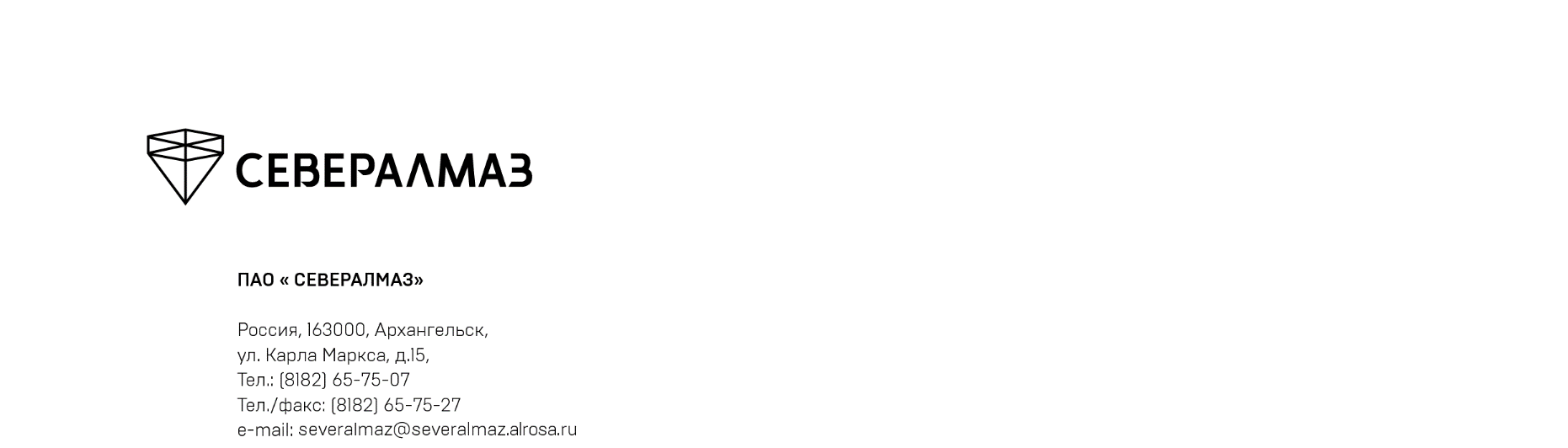 Изменения в Положение о закупках ПАО «Севералмаз»Сравнительная таблица№п/пДействующая редакцияПредлагаемая редакцияОТСУТСТВУЕТСОКРАЩЕНИЯ:ПП 2013 – постановление Правительства Российской Федерации от 03.12.2020 № 2013 «О минимальной доле закупок товаров российского происхождения».ГЛОССАРИЙ:Управление закупок АК «АЛРОСА» (ПАО) – подразделение аппарата управления АК «АЛРОСА» (ПАО), выполняющее функции в соответствии с Положением об Управлении закупок АК «АЛРОСА» (ПАО), утвержденным ВНД Компании.ГЛОССАРИЙ:Центр развития, планирования и управления запасами АК «АЛРОСА» (ПАО) – подразделение АК «АЛРОСА» (ПАО), выполняющее функции в соответствии с утвержденным ВНД Компании».5.4.	Заказчик взаимодействует с Управлением закупок АК «АЛРОСА» (ПАО) по вопросам методологической поддержки осуществления закупочной деятельности Группы АЛРОСА в порядке, установленном ВНД и ОРД, в том числе формирует и предоставляет в Управление закупок АК «АЛРОСА» (ПАО): 1)	документы для формирования отчетности по Группе АЛРОСА;2)	 материалы для проведения проверки порядка осуществления закупочной деятельности Заказчика;3)	иные документы, материалы и сведения по запросу Управления закупок АК «АЛРОСА» (ПАО) в соответствии с ВНД и ОРД.5.4.	Заказчик взаимодействует с Центром развития, планирования и управления запасами АК «АЛРОСА» (ПАО) по вопросам методологической поддержки осуществления закупочной деятельности Группы АЛРОСА в порядке, установленном ВНД и ОРД, в том числе формирует и предоставляет в Центр развития, планирования и управления запасами АК «АЛРОСА» (ПАО): 1)	документы для формирования отчетности по Группе АЛРОСА;2)	 материалы для проведения проверки порядка осуществления закупочной деятельности Заказчика;3)	иные документы, материалы и сведения по запросу Центра развития, планирования и управления запасами АК «АЛРОСА» (ПАО) в соответствии с ВНД и ОРД.ОТСУТСТВУЕТ13.8.1.	Закупка у единственного поставщика может быть выбрана в следующих случаях:40)	заключается договор в целях обеспечения выполнения долей закупок товаров российского происхождения (в том числе товаров, поставляемых при выполнении работ, оказании закупаемых услуг) установленных ПП 2013.20.1.	Размер НМЦ определяется в соответствии с порядком, установленным ВНД.Исключен.20.2.	Под сведениями о НМЦ понимаются сведения о НМЦ договора (цене лота), либо формула цены, устанавливающая правила расчета сумм, подлежащих уплате Заказчиком поставщику (исполнителю, подрядчику) в ходе исполнения договора, и максимальное значение цены договора, либо цена единицы товара, работы, услуги и максимальное значение цены договора. В отдельных случаях, установленных ВНД, при проведении специального тендера, специального запроса цен под сведениями о НМЦ может пониматься указание «НМЦ не определена».Изменена нумерация на пункт 20.1.20.1.	Под сведениями о НМЦ понимаются сведения о НМЦ договора (цене лота), либо формула цены, устанавливающая правила расчета сумм, подлежащих уплате Заказчиком поставщику (исполнителю, подрядчику) в ходе исполнения договора (далее – формула цены), и максимальное значение цены договора, либо цена единицы товара, работы, услуги и максимальное значение цены договора. В отдельных случаях, установленных ВНД, при проведении специального тендера, специального запроса цен под сведениями о НМЦ может пониматься указание «НМЦ не определена».ОТСУТСТВУЕТ  20.2.	Применяются следующие методы определения НМЦ (в т.ч. их комбинации):1)	метод сопоставимых рыночных цен – заключается в установлении НМЦ договора на основании информации о рыночных ценах идентичных товаров, работ, услуг, планируемых к закупкам, или, при их отсутствии, однородных товаров, работ, услуг.;2)	метод анализа стоимости аналогов с последующей корректировкой –  является разновидностью метода сопоставимых рыночных цен и применяется, когда предполагаемая к закупке продукция не представлена на рынке или невозможно найти данные о ее рыночных ценах, но присутствует похожая продукция, имеющая определенные отличия в функциональных, качественных характеристиках и которые по техническим требованиям Заказчика рассматриваются как «аналог»;3)	параметрический метод – заключается в том, что НМЦ определяется в зависимости от существенного для Заказчика технического параметра, который влияет на стоимость продукции, и имеющейся информации о ценах на однотипную продукцию с другими значениями данного технического параметра. Параметрический метод применяется, в частности, когда продукция с конкретным значением параметра ранее не закупалась и отсутствуют другие надежные источники ценовой информации, при этом существует надежная информация о ценах на однотипную продукцию с другими значениями основного технического параметра;4)	тарифный метод – заключается в применении в отношении закупаемой Продукции установленных тарифов (цен);5)	затратный метод – заключается в определении цены Продукции как суммы произведенных затрат и обычной для данной сферы прибыли. Затратный метод является приоритетным при отсутствии на рынке идентичной и (или) однородной продукции, а также при отсутствии утвержденных тарифов (цен) на них;6)	проектно-сметный метод – заключается в определении НМЦ на выполнение работ, услуг (в том числе по строительству, реконструкции, модернизации, расширению, техническому перевооружению; на проведение пуско-наладочных работ; на выполнение работ по текущему и капитальному ремонту, на выполнение демонтажных, буровых работ и пр.) на основании сметной документации;7)	метод базовых цен – заключается в определении НМЦ на выполнение работ, услуг с применением справочника базовых цен и коэффициентов пересчета (инфляционного изменения и/или иных влияющих факторов) базовой стоимости в текущий уровень цен;8)	нормативный метод – заключается в определении НМЦ по ценам (лимитам) установленным Компанией (например, по утвержденным нормам административно-хозяйственных расходов, по нормативам расходов социального направления и т.д.);9)	иные методы, в случае, если они предусмотрены законодательством и ВНД, или в случае обоснованной невозможности или нецелесообразности применения вышеуказанных методов.20.3.	В случае невозможности или нецелесообразности определения объема закупаемой продукции, в том числе ориентировочно, определяются начальная цена единицы товара, работы, услуги и максимальное значение цены договора. В случае невозможности или нецелесообразности определения фиксированной цены договора и (или) цены единицы, товара, работы, услуги определяются формула цены и максимальное значение цены договора. Максимальное значение цены договора может определяться, исходя из лимитов финансирования, установленных Заказчиком, максимально ожидаемых объемов потребности в продукции или значений формулы цены, иных значимых факторов. Формула цены может включать в себя постоянные и переменные величины, в том числе, отражающие рыночные цены на момент исполнения договора, факторы, влияющие на величину затрат при исполнении договора, объем продукции, и иные факторы, влияющие на цену договора или цену единицы товара, работы, услуги. Формула цены может определять:1)	цену единицы продукции; 2)	цену договора. При определении начальных цен единиц товаров, работ, услуг применяются методы, предусмотренные п. 20.2 настоящего Положения. 20.4.	Методические указания по применению методов определения начальной (максимальной) цены договора устанавливаются ВНД, утвержденным генеральным директором Заказчика.20.3.	Предложение участником цены договора, превышающей НМЦ, является безусловным основанием для отказа в допуске к участию в закупке. Установленная в извещении и документации о закупке НМЦ не может быть превышена при заключении договора по итогам закупки.Изменена нумерация на пункт 20.5.20.4.	НМЦ устанавливается с учетом всех расходов, налогов (в части НДС – НМЦ может быть указана как с учетом налога, так и без него), подлежащих уплате в соответствии с нормами законодательства и проекта договора.Изменена нумерация на пункт 20.6.20.5.	НМЦ может быть установлена в рублях либо в иностранных валютах.Изменена нумерация на пункт 20.7.20.6.	В целях определения НМЦ договора (предмета закупки) Заказчик имеет право осуществлять мониторинг цен и публиковать запросы на предоставление ценовой информации с использованием функционала электронных торговых площадок.Изменена нумерация на пункт 20.821.5.	Заказчик вправе установить наличие опциона Заказчика по объему поставок товаров, выполнения работ, оказания услуг в большую или меньшую сторону не более 30%, при этом предусмотрев условия и механизм его реализации. Порядок применения устанавливается ВНД, утвержденным генеральным директором Общества21.5.	Заказчик вправе установить наличие опциона Заказчика по объему поставок товаров, выполнения работ, оказания услуг в большую (не более 30%) или меньшую сторону, при этом предусмотрев условия и механизм его реализации. Порядок применения устанавливается ВНД, утвержденным генеральным директором Общества.22.1.3.	Участники должны соответствовать следующим обязательным требованиям:11)	участник не должен являться офшорной компанией;Исключен, с последующим изменением нумерации.ОТСУТСТВУЕТ  22.1.9. Особенности установления требований к участникам закупки при проведении закупок только среди субъектов МСП предусмотрены в статье 45 Положения.27.5.	Документация о закупке, если иное не предусмотрено законодательством и Положением, должна содержать следующие сведения:12)	порядок формирования цены договора (цены лота) (с учетом или без учета расходов на перевозку, страхование, уплату таможенных пошлин, налогов и других обязательных платежей);23)	сведения о НМЦ договора (цене лота), либо формула цены, устанавливающая правила расчета сумм, подлежащих уплате Заказчиком поставщику (исполнителю, подрядчику) в ходе исполнения договора, и максимальное значение цены договора, либо цена единицы товара, работы, услуги и максимальное значение цены договора;27.5.	Документация о закупке, если иное не предусмотрено законодательством и Положением, должна содержать следующие сведения:12)	обоснование начальной (максимальной) цены договора либо цены единицы товара, работы, услуги, включая информацию о расходах на перевозку, страхование, уплату таможенных пошлин, налогов и других обязательных платежей;23)	сведения о НМЦ договора (цене лота), либо формула цены и максимальное значение цены договора, либо цена единицы товара, работы, услуги и максимальное значение цены договора34.5.3.	По каждому лоту в документации о закупке могут быть установлены применимые к такому лоту условия в отношении:8)	порядка формирования цены договора (цены лота) (с учетом или без учета расходов на перевозку, страхование, уплату таможенных пошлин, налогов и других обязательных платежей)34.5.3.	По каждому лоту в документации о закупке могут быть установлены применимые к такому лоту условия в отношении:8) обоснование начальной (максимальной) цены договора либо цены единицы товара, работы, услуги, включая информацию о расходах на перевозку, страхование, уплату таможенных пошлин, налогов и других обязательных платежейп. 29.9.2.	Результаты процедуры вскрытия конвертов с заявками оформляются протоколом, в который включаются следующие сведения:1)	дата подписания протокола;2)	наименование закупки;3)	номер закупки, присвоенный ЕИС (при наличии);4)	сведения об НМЦ;5)	количество поступивших конвертов с заявками, а также дата и время регистрации каждой такой заявки;6)	количество поступивших конвертов с изменениями в ранее поданные заявки и информация о содержании изменений (при наличии);7)	количество поступивших отзывов заявок на участие в закупке (при наличии);8)	наименование, адрес места нахождения, ИНН, КПП, ОГРН в отношении каждого участника (для юридических лиц) или фамилию, имя, отчество (последнее - при наличии), а также ИНН для физического лица (при наличии); для иностранных участников – наименование участника в соответствии с выпиской из Торгового реестра либо иного регистрирующего органа, TIN (Taxpayer Identification Number) или другой идентификационный номер налогоплательщика;9)	предлагаемая каждым участником цена договора (при проведении аукциона может отсутствовать);10)	о признании закупки несостоявшейся, если до окончания срока подачи заявок не поступило ни одной заявки или все поданные заявки были отозваны;11)	если до окончания срока подачи заявок поступило менее двух заявок:а)	о признании закупки несостоявшейся;б)	о рассмотрении поступившей заявки с целью определения возможности окончания процедуры закупки путем заключения договора с единственным участником закупки;12)	сведения о лицах, присутствующих на процедуре вскрытия конвертов с заявками, в том числе представителях участников (при указании возможности присутствия представителей участников в документации о закупке);13)	количество страниц каждой заявки с учетом приложений;14)	иные сведения (при необходимости).п. 29.9.2.	Результаты процедуры вскрытия конвертов с заявками оформляются протоколом, в который включаются следующие сведения:1)	дата подписания протокола;2)	наименование закупки;3)	номер закупки, присвоенный ЕИС (при наличии);4)	сведения об НМЦ;5)	количество поступивших конвертов с заявками, а также дата и время регистрации каждой такой заявки;6)	количество поступивших конвертов с изменениями в ранее поданные заявки и информация о содержании изменений (при наличии);7)	количество поступивших отзывов заявок на участие в закупке (при наличии);8)	наименование, адрес места нахождения, ИНН, КПП, ОГРН в отношении каждого участника (для юридических лиц) или фамилию, имя, отчество (последнее - при наличии), а также ИНН для физического лица (при наличии); для иностранных участников – наименование участника в соответствии с выпиской из Торгового реестра либо иного регистрирующего органа, TIN (Taxpayer dentification Number) или другой идентификационный номер налогоплательщика;9)	о признании закупки несостоявшейся, если до окончания срока подачи заявок не поступило ни одной заявки или все поданные заявки были отозваны;10)	если до окончания срока подачи заявок поступило менее двух заявок:а)	о признании закупки несостоявшейся;б)	о рассмотрении поступившей заявки с целью определения возможности окончания процедуры закупки путем заключения договора с единственным участником закупки;11)	сведения о лицах, присутствующих на процедуре вскрытия конвертов с заявками, в том числе представителях участников (при указании возможности присутствия представителей участников в документации о закупке);12)	количество страниц каждой заявки с учетом приложений;13)	 иные сведения (при необходимости).29.10.11.	Состав информации, отражаемой в протоколе по результатам рассмотрения заявок:1)	дата подписания протокола;2)	наименование закупки;3)	номер закупки, присвоенный ЕИС (при наличии);4)	сведения об НМЦ;5)	количество поступивших заявок на участие в закупке, а также дата и время регистрации каждой такой заявки;6)	наименование, адрес места нахождения, ИНН, КПП, ОГРН в отношении каждого допущенного участника (для юридических лиц) или фамилия, имя, отчество (последнее - при наличии), а также ИНН для физического лица (при наличии); для иностранных участников – наименование участника в соответствии с выпиской из Торгового реестра либо иного регистрирующего органа, TIN (Taxpayer Identification Number) или другой идентификационный номер налогоплательщика;7)	предлагаемая каждым участником цена договора;8)	результаты рассмотрения заявок, в том числе: количество допущенных заявок, количество отклоненных заявок (при наличии), причины отклонения каждой заявки с указанием положений документации о закупке (либо извещения о проведении запроса котировок), которым не соответствует заявка (при наличии);9)	о признании закупки несостоявшейся (при принятии такого решения);10) иные сведения (при необходимости).29.10.11.	Состав информации, отражаемой в протоколе по результатам рассмотрения заявок:1)	дата подписания протокола;2)	наименование закупки;3)	номер закупки, присвоенный ЕИС (при наличии);4)	сведения об НМЦ;5)	количество поступивших заявок на участие в закупке, а также дата и время регистрации каждой такой заявки;6)	наименование, адрес места нахождения, ИНН, КПП, ОГРН в отношении каждого допущенного участника (для юридических лиц) или фамилия, имя, отчество (последнее - при наличии), а также ИНН для физического лица (при наличии); для иностранных участников – наименование участника в соответствии с выпиской из Торгового реестра либо иного регистрирующего органа, TIN (Taxpayer Identification Number) или другой идентификационный номер налогоплательщика;7)	результаты рассмотрения заявок, в том числе: количество допущенных заявок, количество отклоненных заявок (при наличии), причины отклонения каждой заявки с указанием положений документации о закупке (либо извещения о проведении запроса котировок), которым не соответствует заявка (при наличии);8)	о признании закупки несостоявшейся (при принятии такого решения);9) иные сведения (при необходимости).П. 29.4.1.	После размещения извещения и документации о закупке допускается внесение изменений в извещение и/или документацию о закупке с обязательным официальным размещением измененных извещения и документации о закупке, а также обязательным рассмотрением вопроса о возможном продлении и/или возобновлении сроков подачи заявок на участие в такой закупке. В случае внесения изменений в извещение и/или документацию о конкурентной закупке, срок подачи заявок на участие в такой закупке должен быть продлен или возобновлен таким образом, чтобы с даты размещения в единой информационной системе указанных изменений и до даты окончания срока подачи заявок на участие в такой закупке оставалось не менее половины срока подачи заявок на участие в такой закупке, установленного для соответствующего способа закупки в извещении и/или документации о закупке. Не допускается перенос даты окончания подачи заявок на более раннюю дату, чем это было первоначально установлено.»Изменить пункт 29.4.1. статьи 29 «Внесение изменений в извещение и/или документацию о закупке» и читать его в следующей редакции:«29.4.1.	После размещения извещения и документации о закупке допускается внесение изменений в извещение и/или документацию о закупке с обязательным официальным размещением измененных извещения и документации о закупке, а также обязательным рассмотрением вопроса о возможном продлении и/или возобновлении сроков подачи заявок на участие в такой закупке. В случае внесения изменений в извещение и/или документацию о конкурентной закупке, срок подачи заявок на участие в такой закупке должен быть продлен или возобновлен таким образом, чтобы с даты размещения в единой информационной системе указанных изменений и до даты окончания срока подачи заявок на участие в такой закупке оставалось не менее половины срока подачи заявок на участие в такой закупке, установленного для соответствующего способа закупки Положением. Не допускается перенос даты окончания подачи заявок на более раннюю дату, чем это было первоначально установлено.»45.5. Заказчик осуществляет конкурентную закупку с участием только субъектов МСП с учетом особенностей, установленных настоящим пунктом 45.5 Положения, имеющими приоритет по отношению к положениям, устанавливающим общий порядок проведения закупки (Статья 29 Положения).45.5. Закупка с участием только субъектов МСП может осуществляться:конкурентными способами:конкурс в электронной форме;аукцион в электронной форме;запрос котировок в электронной форме;запрос предложений в электронной форме.неконкурентными способами:специальный тендер;специальный запрос цен;закупка у единственного поставщика.45.5.1.	Конкурентная закупка с участием только субъектов МСП осуществляется путем проведения:- конкурса в электронной форме, - аукциона в электронной форме, - запроса котировок в электронной форме,- запроса предложений в электронной форме.Исключен, с соответствующим изменением нумерации.45.5.2.	Конкурс в электронной форме, участниками которого могут быть только субъекты МСП (далее в целях настоящей статьи - конкурс в электронной форме), может включать следующие этапы:1)	проведение в срок до окончания срока подачи заявок на участие в конкурсе в электронной форме Заказчиком обсуждения с участниками закупки функциональных характеристик (потребительских свойств) товаров, качества работ, услуг и иных условий исполнения договора в целях уточнения в извещении о проведении конкурса в электронной форме, документации о конкурентной закупке, проекте договора требуемых характеристик (потребительских свойств) закупаемых товаров, работ, услуг в порядке,  предусмотренном в документации о закупке;2)	обсуждение Заказчиком предложений о функциональных характеристиках (потребительских свойствах) товаров, качестве работ, услуг и об иных условиях исполнения договора, содержащихся в заявках участников конкурса в электронной форме, в целях уточнения в извещении о проведении конкурса в электронной форме, документации о конкурентной закупке, проекте договора требуемых характеристик (потребительских свойств) закупаемых товаров, работ, услуг в порядке, предусмотренном в документации о закупке;3)	рассмотрение и оценка Заказчиком поданных участниками конкурса в электронной форме заявок на участие в таком конкурсе, содержащих окончательные предложения о функциональных характеристиках (потребительских свойствах) товаров, качестве работ, услуг и об иных условиях исполнения договора в порядке, предусмотренном в документации о закупке;4)	проведение квалификационного отбора участников конкурса в электронной форме в порядке, предусмотренном в документации о закупке;5)	сопоставление дополнительных ценовых предложений участников конкурса в электронной форме о снижении цены договора, расходов на эксплуатацию и ремонт товаров, использование результатов работ/услуг в порядке, предусмотренном в документации о закупке.Изменена нумерация и редакция на:45.6.1.	Конкурс в электронной форме, участниками которого могут быть только субъекты МСП (далее в целях настоящей статьи - конкурс в электронной форме), может включать следующие этапы:1)	проведение в срок до окончания срока подачи заявок на участие в конкурсе в электронной форме Заказчиком обсуждения с участниками закупки функциональных характеристик (потребительских свойств) товаров, качества работ, услуг и иных условий исполнения договора в целях уточнения в извещении о проведении конкурса в электронной форме, документации о конкурентной закупке, проекте договора требуемых характеристик (потребительских свойств) закупаемых товаров, работ, услуг в порядке,  предусмотренном в документации о закупке;2)	обсуждение Заказчиком предложений о функциональных характеристиках (потребительских свойствах) товаров, качестве работ, услуг и об иных условиях исполнения договора, содержащихся в заявках участников конкурса в электронной форме, в целях уточнения в извещении о проведении конкурса в электронной форме, документации о конкурентной закупке, проекте договора требуемых характеристик (потребительских свойств) закупаемых товаров, работ, услуг в порядке, предусмотренном в документации о закупке;3)	рассмотрение и оценка Заказчиком поданных участниками конкурса в электронной форме заявок на участие в таком конкурсе;4)	сопоставление дополнительных ценовых предложений участников конкурса в электронной форме о снижении цены договора.45.5.3.	При включении в конкурс в электронной форме этапов, указанных в пункте Положения, должны соблюдаться следующие правила:1)	последовательность проведения этапов такого конкурса должна соответствовать очередности их перечисления в пункте 45.5.2 Положения. Каждый этап конкурса в электронной форме может быть включен в него однократно;2)	не допускается одновременное включение в конкурс в электронной форме этапов, предусмотренных подпунктами 1 и 2 пункта 45.5.2 Положения;3)	в извещении о проведении конкурса в электронной форме должны быть установлены сроки проведения каждого этапа такого конкурса;4)	по результатам каждого этапа конкурса в электронной форме составляется отдельный протокол. При этом протокол по результатам последнего этапа конкурса в электронной форме не составляется. По окончании последнего этапа конкурса в электронной форме, по итогам которого определяется победитель, составляется итоговый протокол;5)	если конкурс в электронной форме включает в себя этапы, предусмотренные подпунктами 1 или 2 пункта 45.5.2 Положения, Заказчик указывает в протоколах, составляемых по результатам данных этапов, в том числе информацию о принятом им решении о необходимости уточнения функциональных характеристик (потребительских свойств) закупаемых товаров, качества работ, услуг, иных условий исполнения договора либо об отсутствии необходимости такого уточнения. В случае принятия Заказчиком решения о необходимости уточнения функциональных характеристик (потребительских свойств) закупаемых товаров, качества работ, услуг, иных условий исполнения договора Заказчик в сроки, установленные документацией о конкурентной закупке, размещает в ЕИС уточненное извещение о проведении конкурса в электронной форме и уточненную документацию о конкурентной закупке. В указанном случае отклонение заявок участников конкурса в электронной форме не допускается, комиссия по осуществлению конкурентной закупки предлагает всем участникам конкурса в электронной форме представить окончательные предложения с учетом уточненных функциональных характеристик (потребительских свойств) закупаемых товаров, работ, услуг, иных условий исполнения договора. При этом Заказчик в соответствии с требованиями п. 11.1.6) Положения определяет срок подачи окончательных предложений участников конкурса в электронной форме. В случае принятия Заказчиком решения не вносить уточнения в извещение о проведении конкурса в электронной форме и документацию о конкурентной закупке информация об этом решении указывается в протоколе, составляемом по результатам данных этапов конкурса в электронной форме. При этом участники конкурса в электронной форме не подают окончательные предложения;6)	обсуждение с участниками конкурса в электронной форме содержащихся в их заявках предложений о функциональных характеристиках (потребительских свойствах) товаров, качестве работ, услуг и об иных условиях исполнения договора, предусмотренное подпунктом 2 пункта 45.5.2 Положения, должно осуществляться с участниками конкурса в электронной форме, соответствующими требованиям, указанным в извещении о проведении конкурса в электронной форме и документации о конкурентной закупке. При этом должны быть обеспечены равный доступ всех участников конкурса в электронной форме, соответствующих указанным требованиям, к участию в этом обсуждении и соблюдение Заказчиком положений Федерального закона от 29 июля 2004 года N 98-ФЗ "О коммерческой тайне";7)	после размещения в ЕИС протокола, составляемого по результатам этапа конкурса в электронной форме, предусмотренного подпунктом 1 или 2 пункта 45.5.2 Положения, любой участник конкурса в электронной форме вправе отказаться от дальнейшего участия в конкурсе в электронной форме. Такой отказ выражается в непредставлении участником конкурса в электронной форме окончательного предложения;8)	участник конкурса в электронной форме подает одно окончательное предложение в отношении каждого предмета конкурса в электронной форме (лота) в любое время с момента размещения Заказчиком в ЕИС уточненных извещения о проведении конкурса в электронной форме и документации о конкурентной закупке до предусмотренных такими извещением и документацией о конкурентной закупке даты и времени окончания срока подачи окончательных предложений. Документацией о закупке может быть предусмотрена подача окончательного предложения с одновременной подачей нового ценового предложения;9)	если конкурс в электронной форме включает этап, предусмотренный подпунктом 4 пункта 45.5.2 Положения:а) ко всем участникам конкурса в электронной форме предъявляются единые квалификационные требования, установленные документацией о конкурентной закупке;б) заявки на участие в конкурсе в электронной форме должны содержать информацию и документы, предусмотренные документацией о конкурентной закупке, подтверждающие соответствие участников конкурса в электронной форме единым квалификационным требованиям, установленным документацией о конкурентной закупке;в) заявки участников конкурса в электронной форме, которые не соответствуют квалификационным требованиям, отклоняются;10)	если конкурс в электронной форме включает этап, предусмотренный подпунктом 5 пункта 45.5.2 Положения:а) участники конкурса в электронной форме должны быть проинформированы о наименьшем ценовом предложении из всех ценовых предложений, поданных участниками такого конкурса;б) участники конкурса в электронной форме подают одно дополнительное ценовое предложение, которое должно быть ниже ценового предложения, ранее поданного ими одновременно с заявкой на участие в конкурсе в электронной форме либо одновременно с окончательным предложением;в) если участник конкурса в электронной форме не меняет свое ценовое предложение, он вправе не подавать дополнительное ценовое предложение. При этом ранее поданное им ценовое предложение рассматривается при составлении итогового протокола.Изменена нумерация и редакция на:45.6.2.	При включении в конкурс в электронной форме этапов, указанных в пункте 45.6.1. Положения, должны соблюдаться следующие правила:1)	каждый этап конкурса в электронной форме может быть включен в него однократно;2)	не допускается одновременное включение в конкурс в электронной форме этапов, предусмотренных подпунктами 1 и 2 пункта 45.6.1. Положения;3)	в документации о конкурентной закупке должны быть установлены сроки проведения каждого этапа конкурса в электронной форме;4)	по результатам каждого этапа конкурса в электронной форме составляется отдельный протокол. При этом протокол по результатам последнего этапа конкурса в электронной форме не составляется. По окончании последнего этапа конкурса в электронной форме, по итогам которого определяется победитель, составляется итоговый протокол;5)	если конкурс в электронной форме включает в себя этапы, предусмотренные подпунктами 1 или 2 пункта 45.6.1. Положения, Заказчик указывает в протоколах, составляемых по результатам данных этапов, в том числе информацию о принятом им решении о необходимости уточнения функциональных характеристик (потребительских свойств) закупаемых товаров, качества работ, услуг, иных условий исполнения договора либо об отсутствии необходимости такого уточнения. В случае принятия Заказчиком решения о необходимости уточнения функциональных характеристик (потребительских свойств) закупаемых товаров, качества работ, услуг, иных условий исполнения договора Заказчик в сроки, установленные документацией о конкурентной закупке, размещает в ЕИС уточненное извещение о проведении конкурса в электронной форме и уточненную документацию о конкурентной закупке. В указанном случае отклонение заявок участников конкурса в электронной форме не допускается, комиссия по осуществлению конкурентной закупки предлагает всем участникам конкурса в электронной форме представить окончательные предложения с учетом уточненных функциональных характеристик (потребительских свойств) закупаемых товаров, работ, услуг, иных условий исполнения договора. При этом Заказчик в соответствии с требованиями п. 11.1.6) Положения определяет срок подачи окончательных предложений участников конкурса в электронной форме. В случае принятия Заказчиком решения не вносить уточнения в извещение о проведении конкурса в электронной форме и документацию о конкурентной закупке информация об этом решении указывается в протоколе, составляемом по результатам данных этапов конкурса в электронной форме. При этом участники конкурса в электронной форме не подают окончательные предложения;6)	обсуждение с участниками конкурса в электронной форме содержащихся в их заявках предложений о функциональных характеристиках (потребительских свойствах) товаров, качестве работ, услуг и об иных условиях исполнения договора, предусмотренное подпунктом 2 пункта 45.6.1. Положения, должно осуществляться с участниками конкурса в электронной форме, подавшими заявку на участие в таком конкурсе. При этом должны быть обеспечены равный доступ всех указанных участников к участию в этом обсуждении и соблюдение Заказчиком положений Федерального закона от 29 июля 2004 года N 98-ФЗ "О коммерческой тайне";7)	после размещения в ЕИС протокола, содержащего решение о необходимости уточнения функциональных характеристик (потребительских свойств) закупаемых товаров, качества работ, услуг, иных условий исполнения договора и составляемого по результатам этапа конкурса в электронной форме, предусмотренного подпунктом 2 пункта 45.6.1. Положения, любой участник конкурса в электронной форме вправе отказаться от дальнейшего участия в конкурсе в электронной форме. Такой отказ выражается в непредставлении участником конкурса в электронной форме окончательного предложения;8)	участник конкурса в электронной форме подает одно окончательное предложение в отношении каждого предмета конкурса в электронной форме (лота) в любое время с момента размещения Заказчиком в ЕИС уточненных извещения о проведении конкурса в электронной форме и документации о конкурентной закупке до предусмотренных такими извещением и документацией о конкурентной закупке даты и времени окончания срока подачи окончательных предложений. Подача окончательного предложения осуществляется в порядке, установленном регламентом ЭТП и документацией о конкурентной закупке;9)	если конкурс в электронной форме включает этап, предусмотренный подпунктом 4 пункта 45.6.1. Положения:а) участники конкурса в электронной форме должны быть проинформированы о наименьшем ценовом предложении из всех ценовых предложений, поданных участниками такого конкурса;б) участники конкурса в электронной форме вправе подать на электронной площадке одно дополнительное ценовое предложение, которое должно быть ниже ценового предложения, поданного ими ранее. Продолжительность приема дополнительных ценовых предложений составляет три часа;в) если участник конкурса в электронной форме не меняет свое ценовое предложение, он вправе не подавать дополнительное ценовое предложение. При этом ранее поданное им ценовое предложение рассматривается при составлении итогового протокола.45.5.4.	Аукцион в электронной форме, участниками которого могут являться только субъекты МСП (далее в целях настоящей статьи - аукцион в электронной форме), может включать в себя этап проведения квалификационного отбора участников аукциона в электронной форме, при этом должны соблюдаться следующие правила:1)	в извещении о проведении аукциона в электронной форме с участием только субъектов МСП должны быть установлены сроки проведения такого этапа;2)	ко всем участникам аукциона в электронной форме предъявляются единые квалификационные требования, установленные документацией о конкурентной закупке;3)	заявки на участие в аукционе в электронной форме должны содержать информацию и документы, предусмотренные документацией о конкурентной закупке и подтверждающие соответствие участников аукциона в электронной форме квалификационным требованиям, установленным документацией о конкурентной закупке;4)	заявки участников аукциона в электронной форме, не соответствующих квалификационным требованиям, отклоняются.Исключен, с соответствующим изменением нумерации45.5.5.	Аукцион в электронной форме включает в себя порядок подачи его участниками предложений о цене договора с учетом следующих требований:1)	"шаг аукциона" составляет от 0,5 процента до 5 (пяти) процентов НМЦ договора;2)	снижение текущего минимального предложения о цене договора осуществляется на величину в пределах "шага аукциона";3)	участник аукциона в электронной форме не вправе подать предложение о цене договора, равное ранее поданному этим участником предложению о цене договора или большее чем оно, а также предложение о цене договора, равное нулю;4)	участник аукциона в электронной форме не вправе подать предложение о цене договора, которое ниже, чем текущее минимальное предложение о цене договора, сниженное в пределах "шага аукциона";5)	участник аукциона в электронной форме не вправе подать предложение о цене договора, которое ниже, чем текущее минимальное предложение о цене договора, в случае, если оно подано этим участником аукциона в электронной форме.Изменена нумерация на пункт 45.6.3.45.5.6.	Заявка на участие в запросе котировок в электронной форме, участниками которого могут быть только субъекты МСП (далее в целях настоящей статьи - запрос котировок в электронной форме), должна содержать:1)	предложение участника запроса котировок в электронной форме о цене договора;2)	предусмотренное одним из следующих пунктов согласие участника запроса котировок в электронной форме:а) на выполнение работ или оказание услуг, указанных в извещении о проведении запроса котировок в электронной форме, на условиях, предусмотренных проектом договора (в случае, если осуществляется закупка работ или услуг);б) на поставку товара, который указан в извещении о проведении запроса котировок в электронной форме и в отношении которого в таком извещении в соответствии с требованиями пункта 3 части 6.1 статьи 3 Закона 223-ФЗ содержится указание на товарный знак, на условиях, предусмотренных проектом договора и не подлежащих изменению по результатам проведения запроса котировок в электронной форме;в) на поставку товара, который указан в извещении о проведении запроса котировок в электронной форме и конкретные показатели которого соответствуют значениям эквивалентности, установленным данным извещением (в случае, если участник запроса котировок в электронной форме предлагает поставку товара, который является эквивалентным товару, указанному в таком извещении), на условиях, предусмотренных проектом договора;3)	иную информацию и документы, предусмотренные документацией о конкурентной закупке, извещением о проведении запроса котировок в электронной форме.Исключен, с изменением нумерацииОТСУТСТВУЕТ 	45.6.4.	В течение одного часа после окончания срока подачи в соответствии с подпунктом 9 пункта 45.6.2. Положения дополнительных ценовых предложений, а также в течение одного часа после окончания подачи в соответствии с пунктом 45.6.3. Положения  предложений о цене договора оператор ЭТП составляет и размещает на ЭТП и в единой информационной системе протокол подачи дополнительных ценовых предложений либо протокол подачи предложений о цене договора, содержащие дату, время начала и окончания подачи дополнительных ценовых предложений, предложений о цене договора и поступившие дополнительные ценовые предложения, минимальные предложения о цене договора каждого участника аукциона в электронной форме с указанием времени их поступления.45.5.7.	Запрос предложений в электронной форме, участниками которого могут являться только субъекты МСП (далее в целях настоящей статьи - запрос предложений в электронной форме), может включать в себя этап проведения квалификационного отбора участников запроса предложений в электронной форме. При этом должны соблюдаться следующие правила:1)	в извещении о проведении запроса предложений в электронной форме должны быть установлены сроки проведения такого этапа;2)	ко всем участникам запроса предложений в электронной форме предъявляются единые квалификационные требования, установленные документацией о конкурентной закупке;3)	заявки на участие в запросе предложений в электронной форме должны содержать информацию и документы, предусмотренные документацией о конкурентной закупке и подтверждающие соответствие участников запроса предложений в электронной форме квалификационным требованиям, установленным документацией о конкурентной закупке;4)	заявки участников запроса предложений в электронной форме, не соответствующие квалификационным требованиям, установленным документацией о конкурентной закупке, отклоняются.Изменена нумерация и редакция на:45.6.5.	Запрос предложений в электронной форме проводится в порядке, установленном статьей 45 Положения для проведения конкурса в электронной форме. При этом подача окончательного предложения, дополнительного ценового предложения не осуществляется.45.5.8.	Денежные средства, внесенные в качестве обеспечения заявок на участие в конкурентной закупке с участием только субъектов МСП, перечисляются на счет Заказчика, указанный в извещении об осуществлении такой закупки, документации о конкурентной закупке, в случае уклонения, в том числе не предоставления или предоставления с нарушением условий, установленных извещением об осуществлении такой закупки, документацией о конкурентной закупке, до заключения договора Заказчику обеспечения исполнения договора (если в извещении об осуществлении такой закупки, документации о конкурентной закупке установлено требование об обеспечении исполнения договора), или отказа участника такой закупки заключить договорИзменена нумерация и редакция на:45.6.6.	Денежные средства, внесенные на специальный банковский счет в качестве обеспечения заявок на участие в конкурентной закупке с участием только субъектов МСП, перечисляются на счет Заказчика, указанный в извещении об осуществлении такой закупки, документации о конкурентной закупке, в случае уклонения, в том числе не предоставления или предоставления с нарушением условий, установленных извещением об осуществлении такой закупки, документацией о конкурентной закупке, до заключения договора Заказчику обеспечения исполнения договора (если в извещении об осуществлении такой закупки, документации о конкурентной закупке установлено требование об обеспечении исполнения договора), или отказа участника такой закупки заключить договор.ОТСУТСТВУЕТ45.6.7.	В документации о конкурентной закупке заказчик вправе установить обязанность представления следующих информации и документов:1)	наименование, фирменное наименование (при наличии), адрес юридического лица в пределах места нахождения юридического лица, учредительный документ, если участником конкурентной закупки с участием субъектов МСП является юридическое лицо;2)	фамилия, имя, отчество (при наличии), паспортные данные, адрес места жительства физического лица, зарегистрированного в качестве индивидуального предпринимателя, если участником конкурентной закупки с участием субъектов МСП является индивидуальный предприниматель;3)	идентификационный номер налогоплательщика участника конкурентной закупки с участием субъектов МСП или в соответствии с законодательством соответствующего иностранного государства аналог идентификационного номера налогоплательщика (для иностранного лица);4)	идентификационный номер налогоплательщика (при наличии) учредителей, членов коллегиального исполнительного органа, лица, исполняющего функции единоличного исполнительного органа юридического лица, если участником конкурентной закупки с участием субъектов МСП является юридическое лицо, или в соответствии с законодательством соответствующего иностранного государства аналог идентификационного номера налогоплательщика таких лиц;5)	копия документа, подтверждающего полномочия лица действовать от имени участника конкурентной закупки с участием субъектов МСП, за исключением случаев подписания заявки:а)	индивидуальным предпринимателем, если участником такой закупки является индивидуальный предприниматель;б)	лицом, указанным в едином государственном реестре юридических лиц в качестве лица, имеющего право без доверенности действовать от имени юридического лица (далее в настоящей статье - руководитель), если участником такой закупки является юридическое лицо;6)	копии документов, подтверждающих соответствие участника конкурентной закупки с участием субъектов МСП требованиям, установленным в соответствии с законодательством Российской Федерации к лицам, осуществляющим поставку товара, выполнение работы, оказание услуги, являющихся предметом закупки, за исключением случая, предусмотренного подпунктом "е" пп. 9 п. 45.6.8 Положения;7)	копия решения о согласии на совершение крупной сделки или о последующем одобрении этой сделки, если требование о наличии указанного решения установлено законодательством Российской Федерации и для участника конкурентной закупки с участием субъектов МСП заключение по результатам такой закупки договора либо предоставление обеспечения заявки на участие в такой закупке (если требование об обеспечении заявок установлено заказчиком в извещении об осуществлении такой закупки, документации о конкурентной закупке), обеспечения исполнения договора (если требование об обеспечении исполнения договора установлено заказчиком в извещении об осуществлении такой закупки, документации о конкурентной закупке) является крупной сделкой;8)	информация и документы об обеспечении заявки на участие в конкурентной закупке с участием субъектов МСП, если соответствующее требование предусмотрено извещением об осуществлении такой закупки, документацией о конкурентной закупке:а)	реквизиты специального банковского счета участника конкурентной закупки с участием субъектов МСП, если обеспечение заявки на участие в такой закупке предоставляется участником такой закупки путем внесения денежных средств;б)	банковская гарантия или ее копия, если в качестве обеспечения заявки на участие в конкурентной закупке с участием субъектов МСП участником такой закупки предоставляется банковская гарантия;9)	декларация, подтверждающая на дату подачи заявки на участие в конкурентной закупке с участием субъектов МСП:а)	непроведение ликвидации участника конкурентной закупки с участием субъектов МСП - юридического лица и отсутствие решения арбитражного суда о признании участника такой закупки - юридического лица или индивидуального предпринимателя несостоятельным (банкротом);б)	неприостановление деятельности участника конкурентной закупки с участием субъектов МСП в порядке, установленном Кодексом Российской Федерации об административных правонарушениях;в)	отсутствие у участника конкурентной закупки с участием субъектов МСП недоимки по налогам, сборам, задолженности по иным обязательным платежам в бюджеты бюджетной системы Российской Федерации (за исключением сумм, на которые предоставлены отсрочка, рассрочка, инвестиционный налоговый кредит в соответствии с законодательством Российской Федерации о налогах и сборах, которые реструктурированы в соответствии с законодательством Российской Федерации, по которым имеется вступившее в законную силу решение суда о признании обязанности заявителя по уплате этих сумм исполненной или которые признаны безнадежными к взысканию в соответствии с законодательством Российской Федерации о налогах и сборах) за прошедший календарный год, размер которых превышает двадцать пять процентов балансовой стоимости активов участника такой закупки, по данным бухгалтерской (финансовой) отчетности за последний отчетный период. Участник такой закупки считается соответствующим установленному требованию в случае, если им в установленном порядке подано заявление об обжаловании указанных недоимки, задолженности и решение по данному заявлению на дату рассмотрения заявки на участие в конкурентной закупке с участием субъектов МСП не принято;г)	отсутствие у участника конкурентной закупки с участием субъектов МСП - физического лица, зарегистрированного в качестве индивидуального предпринимателя, либо у руководителя, членов коллегиального исполнительного органа, лица, исполняющего функции единоличного исполнительного органа, или главного бухгалтера юридического лица - участника конкурентной закупки с участием субъектов МСП непогашенной или неснятой судимости за преступления в сфере экономики и (или) преступления, предусмотренные статьями 289, 290, 291, 291.1 Уголовного кодекса Российской Федерации, а также неприменение в отношении указанных физических лиц наказания в виде лишения права занимать определенные должности или заниматься определенной деятельностью, которые связаны с поставкой товара, выполнением работы, оказанием услуги, являющихся предметом осуществляемой закупки, и административного наказания в виде дисквалификации;д)	отсутствие фактов привлечения в течение двух лет до момента подачи заявки на участие в конкурентной закупке с участием субъектов МСП участника такой закупки - юридического лица к административной ответственности за совершение административного правонарушения, предусмотренного статьей 19.28 Кодекса Российской Федерации об административных правонарушениях;е)	соответствие участника конкурентной закупки с участием субъектов МСП указанным в документации о конкурентной закупке требованиям законодательства Российской Федерации к лицам, осуществляющим поставку товара, выполнение работы, оказание услуги, являющихся предметом закупки, если в соответствии с законодательством Российской Федерации информация и документы, подтверждающие такое соответствие, содержатся в открытых и общедоступных государственных реестрах, размещенных в информационно-телекоммуникационной сети "Интернет" (с указанием адреса сайта или страницы сайта в информационно-телекоммуникационной сети "Интернет", на которых размещены эти информация и документы);ж)	обладание участником конкурентной закупки с участием субъектов МСП исключительными правами на результаты интеллектуальной деятельности, если в связи с исполнением договора заказчик приобретает права на такие результаты;з)	обладание участником конкурентной закупки с участием субъектов МСП правами использования результата интеллектуальной деятельности в случае использования такого результата при исполнении договора;10)	предложение участника конкурентной закупки с участием субъектов МСП в отношении предмета такой закупки;11)	копии документов, подтверждающих соответствие товара, работы или услуги, являющихся предметом закупки, требованиям, установленным в соответствии с законодательством Российской Федерации, в случае, если требования к данным товару, работе или услуге установлены в соответствии с законодательством Российской Федерации и перечень таких документов предусмотрен документацией о конкурентной закупке. При этом не допускается требовать представление указанных документов, если в соответствии с законодательством Российской Федерации они передаются вместе с товаром;12)	наименование страны происхождения поставляемого товара (при осуществлении закупки товара, в том числе поставляемого заказчику при выполнении закупаемых работ, оказании закупаемых услуг), документ, подтверждающий страну происхождения товара, предусмотренный актом Правительства Российской Федерации, принятым в соответствии с пунктом 1 части 8 статьи 3 Закона 223-ФЗ;13)	предложение о цене договора (цене лота, единицы товара, работы, услуги), за исключением проведения аукциона в электронной форме.45.5.9.	Заявка на участие в конкурсе в электронной форме, аукционе в электронной форме, запросе предложений в электронной форме состоит из двух частей и ценового предложения. Заявка на участие в запросе котировок в электронной форме состоит из одной части и ценового предложения. Первая часть заявки на участие в конкурсе в электронной форме, аукционе в электронной форме, запросе предложений в электронной форме должна содержать описание поставляемого товара, выполняемой работы, оказываемой услуги, которые являются предметом закупки в соответствии с требованиями документации о закупке. При этом не допускается указание в первой части заявки на участие в конкурентной закупке сведений об участнике конкурса, аукциона или запроса предложений и о его соответствии единым квалификационным требованиям, установленным в документации о конкурентной закупке. Вторая часть заявки на участие в конкурсе в электронной форме, аукционе в электронной форме, запросе предложений в электронной форме должна содержать сведения о данном участнике таких конкурса, аукциона или запроса предложений, информацию о его соответствии единым квалификационным требованиям (если они установлены в документации о конкурентной закупке), об окончательном предложении участника таких конкурса, аукциона или запроса предложений о функциональных характеристиках (потребительских свойствах) товара, качестве работы, услуги и об иных условиях исполнения договора.Изменена нумерация и редакция на:45.6.8.	Заявка на участие в конкурсе в электронной форме, запросе предложений в электронной форме состоит из двух частей и предложения участника закупки о цене договора (цене лота, единицы товара, работы, услуги). Первая часть данной заявки должна содержать информацию и документы, предусмотренные подпунктом 10 п. 45.6.7, а также информацию и документы в отношении критериев и порядка оценки и сопоставления заявок на участие в такой закупке, применяемых к предлагаемым участниками такой закупки товарам, работам, услугам, к условиям исполнения договора (в случае установления в документации о конкурентной закупке этих критериев). Вторая часть данной заявки должна содержать информацию и документы, предусмотренные пп. 1 - 9, 11 и 12 п. 45.6.7, а также информацию и документы в отношении критериев и порядка оценки и сопоставления заявок на участие в такой закупке, применяемых к участникам конкурентной закупки с участием субъектов МСП (в случае установления в документации о конкурентной закупке этих критериев). При этом данные информация и документы должны содержаться в заявке на участие в конкурсе в электронной форме, запросе предложений в электронной форме в случае установления обязанности их представления в соответствии с п. 45.6.7. Положения45.5.9.	Заявка на участие в конкурсе в электронной форме, аукционе в электронной форме, запросе предложений в электронной форме состоит из двух частей и ценового предложения. Заявка на участие в запросе котировок в электронной форме состоит из одной части и ценового предложения. Первая часть заявки на участие в конкурсе в электронной форме, аукционе в электронной форме, запросе предложений в электронной форме должна содержать описание поставляемого товара, выполняемой работы, оказываемой услуги, которые являются предметом закупки в соответствии с требованиями документации о закупке. При этом не допускается указание в первой части заявки на участие в конкурентной закупке сведений об участнике конкурса, аукциона или запроса предложений и о его соответствии единым квалификационным требованиям, установленным в документации о конкурентной закупке. Вторая часть заявки на участие в конкурсе в электронной форме, аукционе в электронной форме, запросе предложений в электронной форме должна содержать сведения о данном участнике таких конкурса, аукциона или запроса предложений, информацию о его соответствии единым квалификационным требованиям (если они установлены в документации о конкурентной закупке), об окончательном предложении участника таких конкурса, аукциона или запроса предложений о функциональных характеристиках (потребительских свойствах) товара, качестве работы, услуги и об иных условиях исполнения договора.45.6.9.	Заявка на участие в аукционе в электронной форме состоит из двух частей. Первая часть данной заявки должна содержать информацию и документы, предусмотренные подпунктом 10 п. 45.6.7. Положения. Вторая часть данной заявки должна содержать информацию и документы, предусмотренные подпунктами 1 - 9, 11 и 12 п. 45.6.7. Положения. При этом данная информация и документы должны содержаться в заявке на участие в аукционе в электронной форме в случае установления обязанности их представления в соответствии с п. 45.6.7. Положения.45.5.9.	Заявка на участие в конкурсе в электронной форме, аукционе в электронной форме, запросе предложений в электронной форме состоит из двух частей и ценового предложения. Заявка на участие в запросе котировок в электронной форме состоит из одной части и ценового предложения. Первая часть заявки на участие в конкурсе в электронной форме, аукционе в электронной форме, запросе предложений в электронной форме должна содержать описание поставляемого товара, выполняемой работы, оказываемой услуги, которые являются предметом закупки в соответствии с требованиями документации о закупке. При этом не допускается указание в первой части заявки на участие в конкурентной закупке сведений об участнике конкурса, аукциона или запроса предложений и о его соответствии единым квалификационным требованиям, установленным в документации о конкурентной закупке. Вторая часть заявки на участие в конкурсе в электронной форме, аукционе в электронной форме, запросе предложений в электронной форме должна содержать сведения о данном участнике таких конкурса, аукциона или запроса предложений, информацию о его соответствии единым квалификационным требованиям (если они установлены в документации о конкурентной закупке), об окончательном предложении участника таких конкурса, аукциона или запроса предложений о функциональных характеристиках (потребительских свойствах) товара, качестве работы, услуги и об иных условиях исполнения договора.45.6.10.	Заявка на участие в запросе котировок в электронной форме должна содержать информацию и документы, предусмотренные п. 45.6.7. Положения, в случае установления заказчиком обязанности их представления.ОТСУТСТВУЕТ45.6.11.	Декларация, предусмотренная пп. 9 п. 45.6.7 Положения, представляется в составе заявки участником конкурентной закупки с участием субъектов МСП с использованием программно-аппаратных средств ЭТП. 45.5.10.	В случае, если конкурс в электронной форме предусматривает этап, указанный в подпункте 5 пункта 45.5.2 Положения, подача дополнительных ценовых предложений проводится на ЭТП в день, указанный в извещении о проведении конкурса в электронной форме и документации о конкурентной закупке. Информация о времени начала проведения указанного этапа размещается оператором ЭТП в ЕИС в соответствии со временем часовой зоны, в которой расположен Заказчик. Продолжительность приема дополнительных ценовых предложений от участников конкурса в электронной форме составляет 3 (три) часа.Исключен с изменением нумерации 45.5.11.	В случае содержания в первой части заявки на участие в конкурсе в электронной форме, аукционе в электронной форме, запросе предложений в электронной форме сведений об участнике таких конкурса, аукциона или запроса предложений и (или) о ценовом предложении либо содержания во второй части данной заявки сведений о ценовом предложении данная заявка подлежит отклонению.Изменена нумерация и редакция на:45.6.12. В случае содержания в первой части заявки на участие в конкурсе в электронной форме, аукционе в электронной форме, запросе предложений в электронной форме сведений об участнике таких конкурса, аукциона или запроса предложений и (или) о ценовом предложении данная заявка подлежит отклонению.45.5.12.	В течение 1 (одного) рабочего дня после направления оператором ЭТП результатов осуществленного оператором ЭТП сопоставления ценовых предложений, дополнительных ценовых предложений, а также информацию о ценовых предложениях, дополнительных ценовых предложениях каждого участника и вторых частей заявок участников закупки закупочный орган на основании результатов оценки заявок на участие в такой закупке присваивает каждой такой заявке порядковый номер в порядке уменьшения степени выгодности содержащихся в них условий исполнения договора. Заявке на участие в конкурсе в электронной форме, в которой содержатся лучшие условия исполнения договора, а в случае проведения аукциона в электронной форме или запроса котировок в электронной форме - наименьшее ценовое предложение, присваивается первый номер. В случае, если в нескольких таких заявках содержатся одинаковые по степени выгодности условия исполнения договора или одинаковые ценовые предложения, меньший порядковый номер присваивается заявке, которая поступила ранее других таких заявок.Изменена нумерация и редакция на:45.6.13.	В течение 1 (одного) рабочего дня после направления оператором ЭТП результатов осуществленного оператором ЭТП сопоставления ценовых предложений, дополнительных ценовых предложений, а также информацию о ценовых предложениях, дополнительных ценовых предложениях каждого участника, первых или вторых частей заявок участников закупки закупочный орган на основании результатов оценки заявок на участие в такой закупке присваивает каждой такой заявке порядковый номер в порядке уменьшения степени выгодности содержащихся в них условий исполнения договора. Заявке на участие в конкурсе в электронной форме или запросе предложений в электронной форме, в которой содержатся лучшие условия исполнения договора, а в случае проведения аукциона в электронной форме или запроса котировок в электронной форме - наименьшее ценовое предложение, присваивается первый номер. В случае, если в нескольких таких заявках содержатся одинаковые по степени выгодности условия исполнения договора или одинаковые ценовые предложения, меньший порядковый номер присваивается заявке, которая поступила ранее других таких заявок.45.5.15.	Заказчик составляет итоговый протокол в соответствии с требованиями п.29.15.4 Положения и размещает его на ЭТП и в ЕИСИзменена нумерация на пункт 45.6.14.45.5.16.	Договор по результатам конкурентной закупки с участием только субъектов МСП заключается с использованием программно-аппаратных средств ЭТП и должен быть подписан электронной подписью лица, имеющего право действовать от имени соответственно участника такой конкурентной закупки, Заказчика. В случае наличия разногласий по проекту договора, направленному Заказчиком, участник такой закупки составляет протокол разногласий с указанием замечаний к положениям проекта договора, не соответствующим извещению, документации о конкурентной закупке и своей заявке, с указанием соответствующих положений данных документов. Протокол разногласий направляется Заказчику с использованием программно-аппаратных средств ЭТП. Заказчик рассматривает протокол разногласий и направляет участнику такой закупки доработанный проект договора либо повторно направляет проект договора с указанием в отдельном документе причин отказа учесть полностью или частично содержащиеся в протоколе разногласий замечанияИзменена нумерация на пункт 45.6.15.45.5.17.	Договор по результатам конкурентной закупки с участием только субъектов МСП заключается на условиях, которые предусмотрены проектом договора, документацией о конкурентной закупке, извещением об осуществлении конкурентной закупки или приглашением принять участие в такой закупке и заявкой участника такой закупки, с которым заключается договор.Изменена нумерация на пункт 45.6.1645.5.16.	Участник, являющийся субъектом МСП, обязан включить в состав заявки документ, подтверждающий принадлежность к субъектам МСП. Таким документом является:1)	документ, в котором указаны сведения об участнике в соответствии с единым реестром субъектов малого и среднего предпринимательства, ведение которого осуществляется в соответствии с Законом 209-ФЗ (далее – единый реестр субъектов МСП) – при наличии сведений в таком реестре;2)	декларацию о соответствии критериям отнесения к субъектам МСП, установленным ст. 4 Закона 209-ФЗ – при отсутствии сведений о поставщике, который является вновь зарегистрированным индивидуальным предпринимателем или вновь созданным юридическим лицом в соответствии с ч. 3 ст. 4 Закона 209-ФЗ, в едином реестре субъектов МСП.Изменена нумерация и редакция на:45.7.	Подтверждением принадлежности участника закупки, субподрядчика (соисполнителя), к субъектам МСП является наличие информации о таких участнике, субподрядчике (соисполнителе) в едином реестре субъектов МСП. Заказчик не вправе требовать от участника закупки, субподрядчика (соисполнителя) предоставления информации и документов, подтверждающих их принадлежность к субъектам МСП.45.5.17.	Документ, подтверждающий принадлежность к субъектам МСП, должен быть представлен в составе заявки на каждого субподрядчика (соисполнителя) из числа субъектов МСП (если участник привлекает их к исполнению договора). Если заявку подает коллективный участник – документ, подтверждающий принадлежность к субъектам МСП, должен быть представлен в составе заявки на каждого члена коллективного участника, который является субъектом МСП.Изменена нумерация и редакция на:45.7.	При осуществлении закупок среди субъектов МСП Заказчик принимает решение об отказе в допуске к участию в закупке участника закупки или об отказе от заключения договора с участником закупки в случае отсутствия информации об участнике закупки, субподрядчике (соисполнителе) в едином реестре субъектов МСП.45.6.	Если в состав коллективного участника входят субъекты МСП, то объем исполнения договора такими членами коллективного участника засчитывается в исполнение требования по привлечению субъектов МСП при условии выполнения требований Положения по раскрытию информации (предоставление документа, подтверждающего принадлежность к субъектам МСП, и плана распределения функций членов коллективного участника).Исключен, с соответствующим изменением нумерации45.7.	Отсутствие в составе заявки документа, подтверждающего принадлежность к субъектам МСП, а также несоответствие сведений об участнике либо субподрядчике (соисполнителе), содержащихся в декларации о соответствии критериям отнесения к субъектам МСП, критериям, установленным ст. 4 Закона 209-ФЗ, означает неподтверждение статуса субъекта МСП.45.7. Подтверждением принадлежности участника закупки, субподрядчика (соисполнителя), к субъектам МСП является наличие информации о таких участнике, субподрядчике (соисполнителе) в едином реестре субъектов МСП. Заказчик не вправе требовать от участника закупки, субподрядчика (соисполнителя) предоставления информации и документов, подтверждающих их принадлежность к субъектам МСП45.8.	При выявлении несоответствия сведений о субъекте МСП, содержащихся в декларации о соответствии критериям отнесения к субъектам малого и среднего предпринимательства, сведениям, содержащимся в едином реестре МСП, Заказчик использует сведения, содержащиеся в едином реестре МСП.45.8. При осуществлении закупок среди субъектов МСП Заказчик принимает решение об отказе в допуске к участию в закупке участника закупки или об отказе от заключения договора с участником закупки в случае отсутствия информации об участнике закупки, субподрядчике (соисполнителе) в едином реестре субъектов МСП.45.9.	Годовой объем закупок у субъектов МСП устанавливается в размере не менее чем 18% совокупного годового стоимостного объема договоров, заключенных Заказчиком по результатам закупок. При этом совокупный годовой стоимостной объем договоров, заключенных Заказчиком с субъектами МСП по результатам закупок, участниками которых являются только субъекты МСП, должен составлять не менее чем 15% совокупного годового стоимостного объема договоров, заключенных Заказчиком по результатам закупок. Установленные значения применяются, если иного не предусмотрено законодательством.45.9.	Годовой объем закупок у субъектов МСП устанавливается в размере не менее чем 20% совокупного годового стоимостного объема договоров, заключенных Заказчиком по результатам закупок. При этом совокупный годовой стоимостной объем договоров, заключенных Заказчиком с субъектами МСП по результатам закупок, участниками которых являются только субъекты МСП, должен составлять не менее чем 18% совокупного годового стоимостного объема договоров, заключенных Заказчиком по результатам закупок. Установленные значения применяются, если иного не предусмотрено законодательством45.11.	Порядок использования уступки права требования (факторинга) при исполнении договоров на поставку товаров (выполнение работ, оказание услуг), заключенных Заказчиком с субъектами малого и среднего предпринимательства, по результатам осуществления закупок устанавливается ВНД.45.11.	Порядок использования уступки права требования (факторинга) при исполнении договоров на поставку товаров (выполнение работ, оказание услуг), заключенных Заказчиком с субъектами МСП, по результатам осуществления закупок устанавливается ВНД.46.1.	Нормы настоящей статьи применяются при проведении конкурентных закупок (п.13.1.1.1) Положения), официальное размещение которых осуществляется с 1 января 2017 года.46.1.	Нормы настоящей статьи применяются при осуществлении:1)	конкурентных закупок, указанных в подпункте 1 п.13.1.1 Положения, официальное размещение которых осуществляется с 1 января 2017 года; 2)	неконкурентных закупок способами, указанными в подпунктах 3, 4, 5 п. 13.1.1 Положения, в целях обеспечения выполнения доли закупок товаров российского происхождения (в том числе товаров, поставляемых при выполнении закупаемых работ, оказании закупаемых услуг), установленных ПП 2013, с учетом особенностей, установленных пунктом 46.12 Положения.ОТСУТСТВУЕТ46.12.	При проведении неконкурентной закупки, указанной в подпункте 2 пункта 46.1. Положения учитываются следующие особенности:1)	в документации о закупке устанавливается требование о наличии предлагаемого(-ых) к поставке товара(-ов) в реестрах, предусмотренных пунктом 2 ПП 2013, и предоставлении участниками закупки информации о номере реестровой записи соответствующего реестра;2)	в договор, заключаемый по результатам такой закупки, включается номер реестровой записи предлагаемого к поставке участником закупки товара;3)	при исполнении договора, заключенного по результатам такой закупки, устанавливается запрет замены товара, содержащегося в одном из реестров, предусмотренных пунктом 2 ПП 2013, на товар, не содержащийся в таких реестрах.